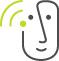 Høreforeningen lokalafdeling Aabenraa-Tønder-HaderslevFOREDRAG OM HØRETAB OG TINNITUSOnsdag den 13. oktober 2021Ved: Psykolog Anne-Mette Mohr (House of Hearing, Frederiksberg C)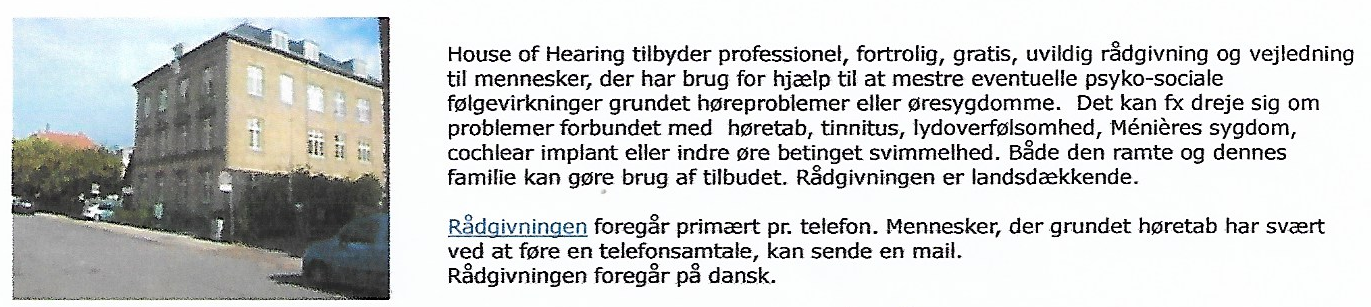 Sted: Billedsalen, Folkehjem, Haderslevvej 7, 6200 AabenraaHøretab: kl. 16.00 – 17.30 – Foredrag og kaffe. Pause: 17.30 – ca. 18.30 – Sandwich.Tinnitus: kl. ca. 18.30 – ca. 20.00 – Foredrag og kaffe.Priser:Høretab samt kaffe kr. 60.00Tinnitus samt kaffe kr. 60.00Hele arrangementet incl. sandwich kr. 100.00 + vand/øl betales særskilt.Teleslynge og skrivetolke forefindes.Alle er velkomne, tag gerne naboer, familie samt venner med.Tilmelding efter først-til-mølle, senest torsdag den 7. oktober 2021 kl. 20.00. Til formanden:Kirsten Juul Jensen,  53 29 45 00,  73 65 07 21,  kjj-ten@outlook.dk,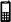 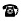 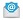 Kirstenjensen22@gmail.com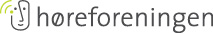 